3      แบบแสดงรายละเอียดประกอบการขอประเมินผลงาน ระดับเชี่ยวชาญ                            45หมายเหตุ          1. ให้เสนอผลงานย้อนหลัง 3 ปี ถัดจากปีงบประมาณที่ส่งคำขอประเมิน         2. สำหรับผู้ที่ลาศึกษา ให้เสนอผลงานย้อนหลังถัดจากปีที่ส่งคำขอประเมิน โดยเว้นช่วงระยะเวลาการศึกษา แล้วนับผลงานก่อนลาศึกษาต่อเนื่องกันให้ครบ 3 ปีงบประมาณ        3. สำหรับผู้ที่ย้ายส่วนราชการ จะต้องแสดงผลงานขณะปฏิบัติงานในส่วนราชการนั้น ๆ และมีคำรับรองของผู้บังคับบัญชาของจังหวัดที่มีผลงาน       4. ยกเว้น  ตำแหน่งนิติกร (ทุกด้าน) นักทรัพยากรบุคคล นักวิชาการการเงินและบัญชี นักวิชาการตรวจสอบภายใน และนักวิชาการพยาบาล ไม่ต้องแสดงผลการปฏิบัติงานย้อนหลัง ผลงานการสอนหรือฝึกอบรมย้อนหลัง และผลงานการให้คำปรึกษาย้อนหลัง 3 ปี 678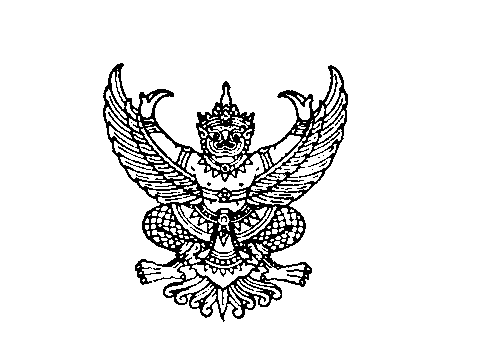 ที่  .............../……………..						ส่วนราชการ........................................								……………………………………………………หนังสือรับรองผลงานวิชาการหนังสือรับรองฉบับนี้ให้ไว้เพื่อรับรองว่า นาย/นาง/นางสาว……………………………………………….ได้จัดทำผลงานวิชาการ เรื่อง…………………………………………………………………………………………………………………..เพื่อขอประเมินแต่งตั้งให้ดำรงตำแหน่ง...............................................................ตำแหน่งเลขที่............................            ส่วนราชการ...........................................................................................................................................................        โดยผลงานวิชาการของข้าราชการตีพิมพ์เผยแพร่ในวารสาร.................................................................................
ปีที่........................ฉบับที่......................เมื่อวันที่............................................ถึงวันที่............................................ซึ่งเป็นวารสารวิชาการทางการแพทย์ที่เผยแพร่ทางอิเล็กทรอนิกส์ ไม่สามารถส่งวารสารวิชาการฉบับจริงได้ 
โดยสามารถสืบค้นได้จาก www. ................................................................................................................     และผลงานวิชาการดังกล่าวไม่ใช่ผลงานวิจัยหรือวิทยานิพนธ์ ที่เป็นส่วนหนึ่งของการศึกษาเพื่อขอรับปริญญา หรือประกาศนียบัตร หรือเป็นส่วนหนึ่งของการฝึกอบรม1. คำรับรองของผู้ขอรับการประเมินลงชื่อ..................................................  (................................................)ตำแหน่ง..............................................วันที่...................................................2. คำรับรองของผู้บังคับบัญชาที่ควบคุมดูแลการปฏิบัติงาน    ความเห็น........................................................................................................................................................ลงชื่อ..................................................  (................................................)ตำแหน่ง..............................................วันที่...................................................3. คำรับรองของผู้บังคับบัญชาเหนือขึ้นไป 1 ระดับ    ความเห็น........................................................................................................................................................ลงชื่อ..................................................  (................................................)ตำแหน่ง..............................................วันที่...................................................*** หมายเหตุ คำรับรองจากผู้บังคับบัญชาอย่างน้อยสองระดับ คือ ผู้บังคับบัญชาที่กำกับดูแล และผู้บังคับบัญชาที่เหนือขึ้นไปหนึ่งระดับ เว้นแต่ในกรณีที่ผู้บังคับบัญชาดังกล่าวเป็นบุคคลคนเดียวกัน ก็ให้มีคำรับรองหนึ่งระดับได้(ปก)แบบแสดงรายละเอียดประกอบการขอประเมินผลงานของ...................................(ชื่อผู้จัดทำ)..................................ตำแหน่ง....................................................ตำแหน่งเลขที่...........................ส่วนราชการ.....................................................................................ขอประเมินเพื่อแต่งตั้งให้ดำรงตำแหน่งตำแหน่ง....................................................ตำแหน่งเลขที่.............................ส่วนราชการ.....................................................................................สารบัญ		หัวข้อ 							เลขหน้า	       ................ 							...............	       ................ 							...............	       ................ 							...............	       ................ 							...............	       ................ 							...............	       ................ 							...............	       ................ 							...............	       ................ 							...............ส่วนที่ 1  แบบแสดงข้อมูลบุคคล ส่วนที่ 1  แบบแสดงข้อมูลบุคคล ส่วนที่ 1  แบบแสดงข้อมูลบุคคล ส่วนที่ 1  แบบแสดงข้อมูลบุคคล ส่วนที่ 1  แบบแสดงข้อมูลบุคคล ส่วนที่ 1  แบบแสดงข้อมูลบุคคล 1. ชื่อผู้ขอการประเมิน.......…………………………………………………………………………..……………………………….………2. ตำแหน่งปัจจุบัน ............................................ระดับ...............................(ด้าน.......................................(ถ้ามี))ตำแหน่งเลขที่ ....................................สังกัด ฝ่าย/กลุ่ม/ส่วน ................................................................................กอง/สำนัก/สถาบัน/ศูนย์ .......................................................... กรม ...................................................................๓. ตำแหน่งที่ขอประเมิน ....................................ระดับ..............................(ด้าน........................................(ถ้ามี))ตำแหน่งเลขที่ ....................................สังกัด ฝ่าย/กลุ่ม/ส่วน ...........................................................................กอง/สำนัก/สถาบัน/ศูนย์ .......................................................... กรม ...................................................................4. ประวัติส่วนตัว (จาก ก.พ.7)    เกิดวันที่………….เดือน……………………….พ.ศ…………. อายุ………….ปี………………เดือน    อายุราชการ………………….ปี …………………..เดือน ปีเกษียณ......................................5. ประวัติการศึกษา 1. ชื่อผู้ขอการประเมิน.......…………………………………………………………………………..……………………………….………2. ตำแหน่งปัจจุบัน ............................................ระดับ...............................(ด้าน.......................................(ถ้ามี))ตำแหน่งเลขที่ ....................................สังกัด ฝ่าย/กลุ่ม/ส่วน ................................................................................กอง/สำนัก/สถาบัน/ศูนย์ .......................................................... กรม ...................................................................๓. ตำแหน่งที่ขอประเมิน ....................................ระดับ..............................(ด้าน........................................(ถ้ามี))ตำแหน่งเลขที่ ....................................สังกัด ฝ่าย/กลุ่ม/ส่วน ...........................................................................กอง/สำนัก/สถาบัน/ศูนย์ .......................................................... กรม ...................................................................4. ประวัติส่วนตัว (จาก ก.พ.7)    เกิดวันที่………….เดือน……………………….พ.ศ…………. อายุ………….ปี………………เดือน    อายุราชการ………………….ปี …………………..เดือน ปีเกษียณ......................................5. ประวัติการศึกษา 1. ชื่อผู้ขอการประเมิน.......…………………………………………………………………………..……………………………….………2. ตำแหน่งปัจจุบัน ............................................ระดับ...............................(ด้าน.......................................(ถ้ามี))ตำแหน่งเลขที่ ....................................สังกัด ฝ่าย/กลุ่ม/ส่วน ................................................................................กอง/สำนัก/สถาบัน/ศูนย์ .......................................................... กรม ...................................................................๓. ตำแหน่งที่ขอประเมิน ....................................ระดับ..............................(ด้าน........................................(ถ้ามี))ตำแหน่งเลขที่ ....................................สังกัด ฝ่าย/กลุ่ม/ส่วน ...........................................................................กอง/สำนัก/สถาบัน/ศูนย์ .......................................................... กรม ...................................................................4. ประวัติส่วนตัว (จาก ก.พ.7)    เกิดวันที่………….เดือน……………………….พ.ศ…………. อายุ………….ปี………………เดือน    อายุราชการ………………….ปี …………………..เดือน ปีเกษียณ......................................5. ประวัติการศึกษา 1. ชื่อผู้ขอการประเมิน.......…………………………………………………………………………..……………………………….………2. ตำแหน่งปัจจุบัน ............................................ระดับ...............................(ด้าน.......................................(ถ้ามี))ตำแหน่งเลขที่ ....................................สังกัด ฝ่าย/กลุ่ม/ส่วน ................................................................................กอง/สำนัก/สถาบัน/ศูนย์ .......................................................... กรม ...................................................................๓. ตำแหน่งที่ขอประเมิน ....................................ระดับ..............................(ด้าน........................................(ถ้ามี))ตำแหน่งเลขที่ ....................................สังกัด ฝ่าย/กลุ่ม/ส่วน ...........................................................................กอง/สำนัก/สถาบัน/ศูนย์ .......................................................... กรม ...................................................................4. ประวัติส่วนตัว (จาก ก.พ.7)    เกิดวันที่………….เดือน……………………….พ.ศ…………. อายุ………….ปี………………เดือน    อายุราชการ………………….ปี …………………..เดือน ปีเกษียณ......................................5. ประวัติการศึกษา 1. ชื่อผู้ขอการประเมิน.......…………………………………………………………………………..……………………………….………2. ตำแหน่งปัจจุบัน ............................................ระดับ...............................(ด้าน.......................................(ถ้ามี))ตำแหน่งเลขที่ ....................................สังกัด ฝ่าย/กลุ่ม/ส่วน ................................................................................กอง/สำนัก/สถาบัน/ศูนย์ .......................................................... กรม ...................................................................๓. ตำแหน่งที่ขอประเมิน ....................................ระดับ..............................(ด้าน........................................(ถ้ามี))ตำแหน่งเลขที่ ....................................สังกัด ฝ่าย/กลุ่ม/ส่วน ...........................................................................กอง/สำนัก/สถาบัน/ศูนย์ .......................................................... กรม ...................................................................4. ประวัติส่วนตัว (จาก ก.พ.7)    เกิดวันที่………….เดือน……………………….พ.ศ…………. อายุ………….ปี………………เดือน    อายุราชการ………………….ปี …………………..เดือน ปีเกษียณ......................................5. ประวัติการศึกษา 1. ชื่อผู้ขอการประเมิน.......…………………………………………………………………………..……………………………….………2. ตำแหน่งปัจจุบัน ............................................ระดับ...............................(ด้าน.......................................(ถ้ามี))ตำแหน่งเลขที่ ....................................สังกัด ฝ่าย/กลุ่ม/ส่วน ................................................................................กอง/สำนัก/สถาบัน/ศูนย์ .......................................................... กรม ...................................................................๓. ตำแหน่งที่ขอประเมิน ....................................ระดับ..............................(ด้าน........................................(ถ้ามี))ตำแหน่งเลขที่ ....................................สังกัด ฝ่าย/กลุ่ม/ส่วน ...........................................................................กอง/สำนัก/สถาบัน/ศูนย์ .......................................................... กรม ...................................................................4. ประวัติส่วนตัว (จาก ก.พ.7)    เกิดวันที่………….เดือน……………………….พ.ศ…………. อายุ………….ปี………………เดือน    อายุราชการ………………….ปี …………………..เดือน ปีเกษียณ......................................5. ประวัติการศึกษา คุณวุฒิและวิชาเอกคุณวุฒิและวิชาเอกปีที่สำเร็จการศึกษาปีที่สำเร็จการศึกษาสถาบันสถาบัน………………………………….……………….………………………………………………….………………………………………………….………………………………………………….………………………………….……………….………………………………………………….………………………………………………….………………………………………………….………………………………….……………….………………………………………………….………………………………………………….………………………………………………….………………………………….……………….………………………………………………….………………………………………………….………………………………………………….………………..……………………………………………………….…………………………………………………….…………………………………………….………………..……………………………………………………….…………………………………………………….…………………………………………….6. ใบอนุญาตประกอบวิชาชีพ (ถ้ามี) ชื่อใบอนุญาต............................................……………………เลขที่...................    วันออกใบอนุญาต…………………………………………………………..วันหมดอายุ………………..……………………………..7. ประวัติการรับราชการ(จากเริ่มรับราชการจนถึงปัจจุบันแสดงเฉพาะที่ได้รับการแต่งตั้งให้ดำรงตำแหน่งในระดับที่สูงขึ้น และการเปลี่ยนแปลงในการดำรงตำแหน่งในสายงานต่าง ๆ) (พร้อมแนบสำเนาก.พ.7)6. ใบอนุญาตประกอบวิชาชีพ (ถ้ามี) ชื่อใบอนุญาต............................................……………………เลขที่...................    วันออกใบอนุญาต…………………………………………………………..วันหมดอายุ………………..……………………………..7. ประวัติการรับราชการ(จากเริ่มรับราชการจนถึงปัจจุบันแสดงเฉพาะที่ได้รับการแต่งตั้งให้ดำรงตำแหน่งในระดับที่สูงขึ้น และการเปลี่ยนแปลงในการดำรงตำแหน่งในสายงานต่าง ๆ) (พร้อมแนบสำเนาก.พ.7)6. ใบอนุญาตประกอบวิชาชีพ (ถ้ามี) ชื่อใบอนุญาต............................................……………………เลขที่...................    วันออกใบอนุญาต…………………………………………………………..วันหมดอายุ………………..……………………………..7. ประวัติการรับราชการ(จากเริ่มรับราชการจนถึงปัจจุบันแสดงเฉพาะที่ได้รับการแต่งตั้งให้ดำรงตำแหน่งในระดับที่สูงขึ้น และการเปลี่ยนแปลงในการดำรงตำแหน่งในสายงานต่าง ๆ) (พร้อมแนบสำเนาก.พ.7)6. ใบอนุญาตประกอบวิชาชีพ (ถ้ามี) ชื่อใบอนุญาต............................................……………………เลขที่...................    วันออกใบอนุญาต…………………………………………………………..วันหมดอายุ………………..……………………………..7. ประวัติการรับราชการ(จากเริ่มรับราชการจนถึงปัจจุบันแสดงเฉพาะที่ได้รับการแต่งตั้งให้ดำรงตำแหน่งในระดับที่สูงขึ้น และการเปลี่ยนแปลงในการดำรงตำแหน่งในสายงานต่าง ๆ) (พร้อมแนบสำเนาก.พ.7)6. ใบอนุญาตประกอบวิชาชีพ (ถ้ามี) ชื่อใบอนุญาต............................................……………………เลขที่...................    วันออกใบอนุญาต…………………………………………………………..วันหมดอายุ………………..……………………………..7. ประวัติการรับราชการ(จากเริ่มรับราชการจนถึงปัจจุบันแสดงเฉพาะที่ได้รับการแต่งตั้งให้ดำรงตำแหน่งในระดับที่สูงขึ้น และการเปลี่ยนแปลงในการดำรงตำแหน่งในสายงานต่าง ๆ) (พร้อมแนบสำเนาก.พ.7)6. ใบอนุญาตประกอบวิชาชีพ (ถ้ามี) ชื่อใบอนุญาต............................................……………………เลขที่...................    วันออกใบอนุญาต…………………………………………………………..วันหมดอายุ………………..……………………………..7. ประวัติการรับราชการ(จากเริ่มรับราชการจนถึงปัจจุบันแสดงเฉพาะที่ได้รับการแต่งตั้งให้ดำรงตำแหน่งในระดับที่สูงขึ้น และการเปลี่ยนแปลงในการดำรงตำแหน่งในสายงานต่าง ๆ) (พร้อมแนบสำเนาก.พ.7)วัน เดือน ปีตำแหน่งตำแหน่งอัตราเงินเดือนอัตราเงินเดือนสังกัด……………………………………………………………………………………………..……………………….…….……………………………………………………………………………………………………...………………………..……………………………………………………………………………………………………………...………………………..……………………………………………………………………………………………………………………………………..……………………………………………………………………………………………………………………………..……………………………………………………………………………………..……………………….....- ข้าพเจ้าขอรับรองว่าข้อความที่แจ้งไว้ในแบบฟอร์มนี้ถูกต้องและเป็นความจริงทุกประการ(ลงชื่อ) .......................................................... (ผู้ขอประเมิน)                                                    (.........................................................)  (วันที่) ............/.................../......................หมายเหตุ ข้อ ๑ - ๗ ให้ผู้ขอประเมินเป็นผู้กรอกข้อมูล และหน่วยงานการเจ้าหน้าที่เป็นผู้ตรวจสอบความถูกต้อง- ข้าพเจ้าขอรับรองว่าข้อความที่แจ้งไว้ในแบบฟอร์มนี้ถูกต้องและเป็นความจริงทุกประการ(ลงชื่อ) .......................................................... (ผู้ขอประเมิน)                                                    (.........................................................)  (วันที่) ............/.................../......................หมายเหตุ ข้อ ๑ - ๗ ให้ผู้ขอประเมินเป็นผู้กรอกข้อมูล และหน่วยงานการเจ้าหน้าที่เป็นผู้ตรวจสอบความถูกต้อง- ข้าพเจ้าขอรับรองว่าข้อความที่แจ้งไว้ในแบบฟอร์มนี้ถูกต้องและเป็นความจริงทุกประการ(ลงชื่อ) .......................................................... (ผู้ขอประเมิน)                                                    (.........................................................)  (วันที่) ............/.................../......................หมายเหตุ ข้อ ๑ - ๗ ให้ผู้ขอประเมินเป็นผู้กรอกข้อมูล และหน่วยงานการเจ้าหน้าที่เป็นผู้ตรวจสอบความถูกต้อง- ข้าพเจ้าขอรับรองว่าข้อความที่แจ้งไว้ในแบบฟอร์มนี้ถูกต้องและเป็นความจริงทุกประการ(ลงชื่อ) .......................................................... (ผู้ขอประเมิน)                                                    (.........................................................)  (วันที่) ............/.................../......................หมายเหตุ ข้อ ๑ - ๗ ให้ผู้ขอประเมินเป็นผู้กรอกข้อมูล และหน่วยงานการเจ้าหน้าที่เป็นผู้ตรวจสอบความถูกต้อง- ข้าพเจ้าขอรับรองว่าข้อความที่แจ้งไว้ในแบบฟอร์มนี้ถูกต้องและเป็นความจริงทุกประการ(ลงชื่อ) .......................................................... (ผู้ขอประเมิน)                                                    (.........................................................)  (วันที่) ............/.................../......................หมายเหตุ ข้อ ๑ - ๗ ให้ผู้ขอประเมินเป็นผู้กรอกข้อมูล และหน่วยงานการเจ้าหน้าที่เป็นผู้ตรวจสอบความถูกต้อง- ข้าพเจ้าขอรับรองว่าข้อความที่แจ้งไว้ในแบบฟอร์มนี้ถูกต้องและเป็นความจริงทุกประการ(ลงชื่อ) .......................................................... (ผู้ขอประเมิน)                                                    (.........................................................)  (วันที่) ............/.................../......................หมายเหตุ ข้อ ๑ - ๗ ให้ผู้ขอประเมินเป็นผู้กรอกข้อมูล และหน่วยงานการเจ้าหน้าที่เป็นผู้ตรวจสอบความถูกต้องส่วนที่ 1  แบบแสดงข้อมูลบุคคล (ต่อ)ชื่อผู้ขอประเมิน …………………………………………………………………………………………………….……………………………            ตำแหน่งที่ขอประเมิน …………………………………………………………………………………………….……………………………            หน้าที่ความรับผิดชอบของตำแหน่งปัจจุบัน …………………………………………….…………………………………………………………………………………………………………………………………….………………………………………………….……………………………………………………………………………………………………..…………………………………………………..……………………………………………………………………………..…………………………………………………………………………..…………………………………………………………………………….……………………………………………………………………….…..……………………………………………………………………………………………..…………………………………………………………..……………………………………………………………………………………………………..…………………………………………………..……………………………………………………………………………..…………………………………………………………………………..…………………………………………………………………………….……………………………………………………………………….…..……………………………………………………………………………………………..…………………………………………………………..…………………………………………………………………………….……………………………………………………………………….…..……………………………………………………………………………………………..…………………………………………………………..……………………………………………………………………………………………………..…………………………………………………..……………………………………………………………………………..…………………………………………………………………………..…………………………………………………………………………….……………………………………………………………………….…..          ตำแหน่งที่จะแต่งตั้ง …………………………………………….……………………………..…………………………………          หน้าที่ความรับผิดชอบของตำแหน่งที่จะแต่งตั้ง ……………………………………………………………………………………………………….………………………………………………….……………………………………………………………………………………………………..…………………………………………………..……………………………………………………………………………..…………………………………………………………………………..…………………………………………………………………………….……………………………………………………………………….…..……………………………………………………………………………………………..…………………………………………………………..……………………………………………………………………………………………………..…………………………………………………..……………………………………………………………………………..…………………………………………………………………………..…………………………………………………………………………….……………………………………………………………………….…..……………………………………………………………………………………………..…………………………………………………………..…………………………………………………………………………….……………………………………………………………………….…..……………………………………………………………………………………………..…………………………………………………………..……………………………………………………………………………………………………..…………………………………………………..……………………………………………………………………………..…………………………………………………………………………..…………………………………………………………………………….……………………………………………………………………….…..ส่วนที่ 1  แบบแสดงข้อมูลบุคคล (ต่อ)ส่วนที่ 1  แบบแสดงข้อมูลบุคคล (ต่อ)ส่วนที่ 1  แบบแสดงข้อมูลบุคคล (ต่อ)ส่วนที่ 1  แบบแสดงข้อมูลบุคคล (ต่อ)ส่วนที่ 1  แบบแสดงข้อมูลบุคคล (ต่อ)ส่วนที่ 1  แบบแสดงข้อมูลบุคคล (ต่อ)ส่วนที่ 1  แบบแสดงข้อมูลบุคคล (ต่อ)ส่วนที่ 1  แบบแสดงข้อมูลบุคคล (ต่อ)ส่วนที่ 1  แบบแสดงข้อมูลบุคคล (ต่อ)ส่วนที่ 1  แบบแสดงข้อมูลบุคคล (ต่อ)ส่วนที่ 1  แบบแสดงข้อมูลบุคคล (ต่อ)ส่วนที่ 1  แบบแสดงข้อมูลบุคคล (ต่อ)ส่วนที่ 1  แบบแสดงข้อมูลบุคคล (ต่อ)ส่วนที่ 1  แบบแสดงข้อมูลบุคคล (ต่อ)ส่วนที่ 1  แบบแสดงข้อมูลบุคคล (ต่อ)1. ผลการปฏิบัติงานย้อนหลัง 3 ปี1. ผลการปฏิบัติงานย้อนหลัง 3 ปี1. ผลการปฏิบัติงานย้อนหลัง 3 ปี1. ผลการปฏิบัติงานย้อนหลัง 3 ปี1. ผลการปฏิบัติงานย้อนหลัง 3 ปี1. ผลการปฏิบัติงานย้อนหลัง 3 ปี1. ผลการปฏิบัติงานย้อนหลัง 3 ปี1. ผลการปฏิบัติงานย้อนหลัง 3 ปี1. ผลการปฏิบัติงานย้อนหลัง 3 ปี1. ผลการปฏิบัติงานย้อนหลัง 3 ปี1. ผลการปฏิบัติงานย้อนหลัง 3 ปี1. ผลการปฏิบัติงานย้อนหลัง 3 ปี1. ผลการปฏิบัติงานย้อนหลัง 3 ปี1. ผลการปฏิบัติงานย้อนหลัง 3 ปี1. ผลการปฏิบัติงานย้อนหลัง 3 ปีลำดับที่ลักษณะงาน           ด้านบริการ/ปฏิบัติการลักษณะงาน           ด้านบริการ/ปฏิบัติการหน่วยนับปริมาณงานด้านบริการ/ปฏิบัติการปริมาณงานด้านบริการ/ปฏิบัติการปริมาณงานด้านบริการ/ปฏิบัติการปริมาณงานด้านบริการ/ปฏิบัติการปริมาณงานด้านบริการ/ปฏิบัติการปริมาณงานด้านบริการ/ปฏิบัติการปริมาณงานด้านบริการ/ปฏิบัติการปริมาณงานด้านบริการ/ปฏิบัติการปริมาณงานด้านบริการ/ปฏิบัติการปริมาณงานด้านบริการ/ปฏิบัติการหมายเหตุลำดับที่ลักษณะงาน           ด้านบริการ/ปฏิบัติการลักษณะงาน           ด้านบริการ/ปฏิบัติการหน่วยนับปีงบประมาณ................ปีงบประมาณ................ปีงบประมาณ................ปีงบประมาณ................ปีงบประมาณ................ปีงบประมาณ................ปีงบประมาณ................ปีงบประมาณ................ปีงบประมาณ................ปีงบประมาณ................หมายเหตุลำดับที่ลักษณะงาน           ด้านบริการ/ปฏิบัติการลักษณะงาน           ด้านบริการ/ปฏิบัติการหน่วยนับกลุ่มงานกลุ่มงานเฉพาะตัวกลุ่มงานเฉพาะตัวเฉพาะตัวกลุ่มงานกลุ่มงานเฉพาะตัวเฉพาะตัวหมายเหตุข้อมูลทั่วไป(ของหน่วยงาน)ข้อมูลทั่วไป(ของหน่วยงาน)ผลงานการให้บริการทางวิชาการ หรือการปฏิบัติการทางวิชาการผลงานการให้บริการทางวิชาการ หรือการปฏิบัติการทางวิชาการ2. ผลงานการสอนหรือฝึกอบรม ย้อนหลัง 3 ปี2. ผลงานการสอนหรือฝึกอบรม ย้อนหลัง 3 ปี2. ผลงานการสอนหรือฝึกอบรม ย้อนหลัง 3 ปี2. ผลงานการสอนหรือฝึกอบรม ย้อนหลัง 3 ปี2. ผลงานการสอนหรือฝึกอบรม ย้อนหลัง 3 ปี2. ผลงานการสอนหรือฝึกอบรม ย้อนหลัง 3 ปี2. ผลงานการสอนหรือฝึกอบรม ย้อนหลัง 3 ปี2. ผลงานการสอนหรือฝึกอบรม ย้อนหลัง 3 ปี2. ผลงานการสอนหรือฝึกอบรม ย้อนหลัง 3 ปี2. ผลงานการสอนหรือฝึกอบรม ย้อนหลัง 3 ปี2. ผลงานการสอนหรือฝึกอบรม ย้อนหลัง 3 ปี2. ผลงานการสอนหรือฝึกอบรม ย้อนหลัง 3 ปี2. ผลงานการสอนหรือฝึกอบรม ย้อนหลัง 3 ปี2. ผลงานการสอนหรือฝึกอบรม ย้อนหลัง 3 ปี2. ผลงานการสอนหรือฝึกอบรม ย้อนหลัง 3 ปีปีงบประมาณปีงบประมาณวิชาที่สอน/ฝึกอบรมวิชาที่สอน/ฝึกอบรมวิชาที่สอน/ฝึกอบรมผู้รับคำสอน/ฝึกอบรมผู้รับคำสอน/ฝึกอบรมผู้รับคำสอน/ฝึกอบรมผู้รับคำสอน/ฝึกอบรมจำนวนคนจำนวนคนจำนวนชั่วโมงจำนวนชั่วโมงหมายเหตุหมายเหตุ3. ผลงานการให้คำปรึกษา ย้อนหลัง 3 ปี3. ผลงานการให้คำปรึกษา ย้อนหลัง 3 ปี3. ผลงานการให้คำปรึกษา ย้อนหลัง 3 ปี3. ผลงานการให้คำปรึกษา ย้อนหลัง 3 ปี3. ผลงานการให้คำปรึกษา ย้อนหลัง 3 ปี3. ผลงานการให้คำปรึกษา ย้อนหลัง 3 ปี3. ผลงานการให้คำปรึกษา ย้อนหลัง 3 ปี3. ผลงานการให้คำปรึกษา ย้อนหลัง 3 ปี3. ผลงานการให้คำปรึกษา ย้อนหลัง 3 ปี3. ผลงานการให้คำปรึกษา ย้อนหลัง 3 ปี3. ผลงานการให้คำปรึกษา ย้อนหลัง 3 ปี3. ผลงานการให้คำปรึกษา ย้อนหลัง 3 ปี3. ผลงานการให้คำปรึกษา ย้อนหลัง 3 ปี3. ผลงานการให้คำปรึกษา ย้อนหลัง 3 ปี3. ผลงานการให้คำปรึกษา ย้อนหลัง 3 ปีปีงบประมาณปีงบประมาณเรื่องให้คำปรึกษาเรื่องให้คำปรึกษาเรื่องให้คำปรึกษาผู้รับคำปรึกษาผู้รับคำปรึกษาผู้รับคำปรึกษาผู้รับคำปรึกษาจำนวนครั้งจำนวนครั้งจำนวนคนจำนวนคนหมายเหตุหมายเหตุส่วนที่ 1  แบบแสดงข้อมูลบุคคล (ต่อ)สรุปผลการตรวจสอบคุณสมบัติของบุคคล1. วุฒิการศึกษา(     )  ตรงตามคุณสมบัติเฉพาะสำหรับตำแหน่ง(     )  ไม่ตรง แต่ ก.พ. ยกเว้นตามมาตรา 622. ใบอนุญาตประกอบวิชาชีพ (ถ้ากำหนดไว้)(     )  ตรงตามที่กำหนด ใบอนุญาตเลขที่…………………….………………………..(     )  ไม่ตรงตามที่กำหนด3. ระยะเวลาการดำรงตำแหน่ง(     )  ครบตามที่กำหนดไว้ในมาตรฐานกำหนดตำแหน่ง(     )  ไม่ครบ แต่จะครบกำหนดในวันที่…..............................................……4. ระยะเวลาขั้นต่ำในการดำรงตำแหน่งหรือเคยดำรงตำแหน่งในสายงานที่จะแต่งตั้ง     (ให้รวมถึงการดำรงตำแหน่งในสายงานอื่นที่เกี่ยวข้องหรือเคยปฏิบัติงานอื่นที่เกี่ยวข้องหรือเกื้อกูลด้วย)(     )  ตรงตามที่ ก.พ. กำหนด  (     )  ไม่ตรง  (     )  ส่งให้คณะกรรมการประเมินเป็นผู้พิจารณา(     ) .................................................................. สรุปผลการตรวจสอบคุณสมบัติของบุคคล(     )  อยู่ในหลักเกณฑ์ที่จะดำเนินการต่อไปได้(     )  อยู่ในหลักเกณฑ์ที่จะดำเนินการต่อไปได้แต่ต้องให้คณะกรรมการประเมินผลงานเป็นผู้พิจารณา              ในเรื่องระยะเวลาขั้นต่ำในการดำรงตำแหน่ง(     )  ไม่อยู่ในหลักเกณฑ์ (ระบุเหตุผล)............................................................................…………….      ลงชื่อ……………..………….…………………..(ผู้ตรวจสอบ)                                                                                 (……………………………......)                                                                        ตำแหน่ง.........................................................(หัวหน้าหน่วยงานการเจ้าหน้าที่/ผู้รับผิดชอบงานการเจ้าหน้าที่)		                                                     วันที่.........เดือน.................พ.ศ................ส่วนที่ 2 ผลงานที่เป็นผลการปฏิบัติงานหรือผลสำเร็จของงาน๑. เรื่อง.................................................................................................................................................................๒. ระยะเวลาการดำเนินการ ...............................................................................................................................๓. ความรู้ ความชำนาญงาน หรือความเชี่ยวชาญและประสบการณ์ที่ใช้ในการปฏิบัติงาน..........................................................................................................................................................................................................................................................................................................................................................................................................................................................................................................................................๔. สรุปสาระสำคัญ ขั้นตอนการดำเนินการ และเป้าหมายของงาน..........................................................................................................................................................................................................................................................................................................................................................................................................................................................................................................................................๕. ผลสำเร็จของงาน (เชิงปริมาณ/คุณภาพ).......................................................................................................................................................................................................................................................................................................................................................................................................................................................................................................................................๖. การนำไปใช้ประโยชน์/ผลกระทบ....................................................................................................................................................................................................................................................................................................................................................................................................................................................................................................................................๗. ความยุ่งยากและซับซ้อนในการดำเนินการ....................................................................................................................................................................................................................................................................................................................................................................................................................................................................................................................................๘. ปัญหาและอุปสรรคในการดำเนินการ.....................................................................................................................................................................................................................................................................................................................................................................................................................................................................................................................................๙. ข้อเสนอแนะ.......................................................................................................................................................................................................................................................................................................................................................................................................................................................................................................................................๑๐. การเผยแพร่ผลงาน10.1 ชื่อแหล่งเผยแพร่ (วารสาร                                     /www.                                  .com)10.2 วันเดือนปีที่เผยแพร่...............................................................................................................................................................................................................................................................................................................ส่วนที่ 2 ผลงานที่เป็นผลการปฏิบัติงานหรือผลสำเร็จของงาน (ต่อ)๑๑. ผู้มีส่วนร่วมในผลงาน๑)                       (ชื่อผู้ขอประเมิน)                    สัดส่วนผลงาน ..................................(ระบุร้อยละ)๒).                                                               สัดส่วนผลงาน ..................................(ระบุร้อยละ)๓).                                                               สัดส่วนผลงาน ..................................(ระบุร้อยละ)ฯลฯ                ขอรับรองว่าผลงานดังกล่าวข้างต้นเป็นความจริงทุกประการ(ลงชื่อ)....................................................(......................................................) ผู้ขอประเมิน                                                              (วันที่)...........เดือน......................ปี...............                       ขอรับรองว่าสัดส่วนการดำเนินการข้างต้นเป็นความจริงทุกประการ (ถ้ามี)     ได้ตรวจสอบแล้วขอรับรองว่าผลงานดังกล่าวข้างต้นถูกต้องตรงกับความเป็นจริงทุกประการ(ลงชื่อ)...............................................                                                                          (..............................................)                                                                       ผู้บังคับบัญชาที่กำกับดูแล                                                              (วันที่)...........เดือน......................ปี...............(ลงชื่อ)...............................................                                                                          (.............................................)                                                                       ผู้บังคับบัญชาที่เหนือขึ้นไป                                                              (วันที่)...........เดือน......................ปี...............แบบการเสนอข้อเสนอแนวคิดการพัฒนาหรือปรับปรุงงาน                      เรื่อง………………………………………………………………………………..ของ...................................(ชื่อผู้จัดทำ)..................................ตำแหน่ง....................................................ตำแหน่งเลขที่...........................ส่วนราชการ.....................................................................................ขอประเมินเพื่อแต่งตั้งให้ดำรงตำแหน่งตำแหน่ง....................................................ตำแหน่งเลขที่.............................ส่วนราชการ.....................................................................................แบบการเสนอข้อเสนอแนวคิดการพัฒนาหรือปรับปรุงงาน(ระดับเชี่ยวชาญ)-------------------------๑. เรื่อง.................................................................................................................................................................๒. หลักการและเหตุผล........................................................................................................................................................................................................................................................................................................................................................................................................................................................................................................................................................................................................................................................................................................................๓. บทวิเคราะห์/แนวความคิด/ข้อเสนอ และข้อจำกัดที่อาจเกิดขึ้นและแนวทางแก้ไข........................................................................................................................................................................................................................................................................................................................................................................................................................................................................................................................................................................................................................................................................................................................๔. ผลที่คาดว่าจะได้รับ........................................................................................................................................................................................................................................................................................................................................................................................................................................................................................................................................................................................................................................................................................................................๕. ตัวชี้วัดความสำเร็จ........................................................................................................................................................................................................................................................................................................................................................................................................................................................................................................................................................................................................................................................................................................................                                (ลงชื่อ) .................................................                                       (.................................................)                                                                            ผู้ขอประเมิน                                                              (วันที่) ............../................/...............